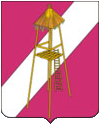 АДМИНИСТРАЦИЯ СЕРГИЕВСКОГО СЕЛЬСКОГО ПОСЕЛЕНИЯ КОРЕНОВСКОГО РАЙОНАПОСТАНОВЛЕНИЕ1 сентября  2014 года	                                                                                   №  97ст.СергиевскаяО признании утратившим силу постановления администрации Сергиевского сельского поселения от 14.02.2012 № 20 «Об установлении размеров земельных участков, предоставляемых в аренду гражданам, имеющим трех и более детей»
С целью приведения муниципальных правовых актов администрации Сергиевского сельского поселения в соответствие с действующим законодательством, постановляю:1. Признать утратившим силу постановление администрации Сергиевского сельского поселения от 14.02.2012 № 20 «Об установлении размеров земельных участков, предоставляемых в аренду гражданам, имеющим трех и более детей».2. Постановление вступает в силу со дня официального обнародования.Глава Сергиевского сельского поселения                                                                           С.А.Басеев
